申万菱信价值优选灵活配置混合型证券投资基金2018年第3季度报告2018年9月30日基金管理人：申万菱信基金管理有限公司基金托管人：招商银行股份有限公司报告送出日期：二〇一八年十月二十四日§1  重要提示基金管理人的董事会及董事保证本报告所载资料不存在虚假记载、误导性陈述或重大遗漏，并对其内容的真实性、准确性和完整性承担个别及连带责任。 基金托管人招商银行股份有限公司根据本基金合同规定，于2018年10月17日复核了本报告中的财务指标、净值表现和投资组合报告等内容，保证复核内容不存在虚假记载、误导性陈述或者重大遗漏。 基金管理人承诺以诚实信用、勤勉尽责的原则管理和运用基金资产，但不保证基金一定盈利。 基金的过往业绩并不代表其未来表现。投资有风险，投资者在作出投资决策前应仔细阅读本基金的招募说明书。 本报告中财务资料未经审计。本报告期自2018年7月1日起至9月30日止。§2  基金产品概况§3  主要财务指标和基金净值表现3.1 主要财务指标单位：人民币元注：1）本期已实现收益指基金本期利息收入、投资收益、其他收入（不含公允价值变动收益）扣除相关费用后的余额，本期利润为本期已实现收益加上本期公允价值变动收益。2）上述基金业绩指标已扣除了基金的管理费、托管费和各项交易费用，但不包括持有人认购或交易基金的各项费用（例如：申购费、赎回费等），计入认购或交易基金各项费用后，实际收益水平要低于所列数字。3.2 基金净值表现3.2.1 本报告期基金份额净值增长率及其与同期业绩比较基准收益率的比较3.2.2自基金合同生效以来基金累计净值增长率变动及其与同期业绩比较基准收益率变动的比较申万菱信价值优选灵活配置混合型证券投资基金累计净值增长率与业绩比较基准收益率历史走势对比图(2018年1月4日至2018年9月30日)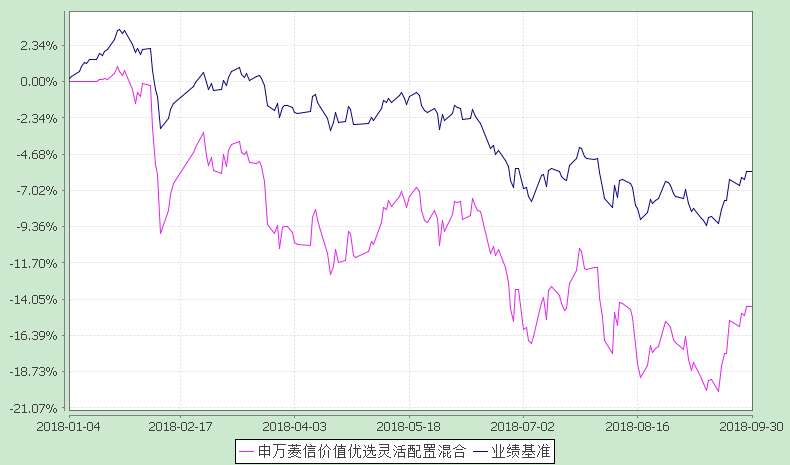 注：1）自基金合同生效以来，本基金运作未满一年。2）本基金已在建仓期结束时，使基金的投资组合比例符合基金合同的有关约定。§4  管理人报告4.1 基金经理(或基金经理小组)简介注：1.任职日期和离任日期一般情况下指公司作出决定之日；若该基金经理自基金合同生效日起即任职，则任职日期为基金合同生效日。2.证券从业的含义遵从行业协会《证券业从业人员资格管理办法》的相关规定。4.2 管理人对报告期内本基金运作遵规守信情况的说明本报告期内，本基金管理人严格遵守《证券法》、《证券投资基金法》及其配套法规的规定，严格遵守基金合同约定，本着诚实信用、勤勉尽责等原则管理和运用基金资产，在严格控制风险的基础上为持有人谋求最大利益。本基金投资运作符合法律法规和基金合同的规定,信息披露及时、准确、完整；本基金资产与本基金管理人与公司资产之间严格分开；没有发生内幕交易、操纵市场和不当关联交易及其他违规行为。在基金资产的管理运作中,无任何损害基金持有人利益的行为,并通过稳健经营、规范运作、规避风险,保护了基金持有人的合法权益。4.3 公平交易专项说明4.3.1 公平交易制度的执行情况根据《证券投资基金管理公司公平交易制度指导意见》，本公司制定了《公平交易办法》，通过组织结构的设置、工作制度、流程和技术手段全面落实公平交易原则在具体业务（包括研究分析、投资决策、交易执行等）环节中的实现，在保证各投资组合投资决策相对独立性的同时，确保各投资组合在获得投资信息、投资建议和实施投资决策方面享有公平的机会；同时，通过对投资交易行为的日常监控和事后分析评估来加强对公平交易过程和结果的监督。在投资和研究方面，本公司投资和研究部门不断完善研究方法和投资决策流程，提高投资决策的科学性和客观性，确保各投资组合享有公平的投资决策机会，建立公平交易的制度环境。在交易执行方面，本公司的投资管理职能和交易执行职能相隔离，通过实行集中交易制度和公平的交易分配制度，确保各投资组合享有公平的交易执行机会。在日常监控和事后分析评估方面，本公司风险管理部开展日内和定期的工作对公平交易执行情况作整体监控和效果评估。风险管理部通过对不同组合之间同向交易的价差率的假设检验、价格占优的次数百分比统计、价差交易模拟贡献与组合收益率差异的比较等方法对本报告期以及连续四个季度期间内、不同时间窗口下公司管理的不同投资组合同向交易的交易价差进行了分析；对于场外交易，还特别对比了组合之间发生的同向交易的市场公允价格和交易对手，判断交易是否公平且是否涉及利益输送。本公司通过事前的制度规范、事中的监控和事后的分析评估，严格执行了公平交易制度，公平对待了旗下各投资组合。本报告期内，未出现违反公平交易制度的情况。4.3.2 异常交易行为的专项说明本公司制定了《异常交易监控与报告办法》，明确定义了在投资交易过程中出现的各种可能导致不公平交易和利益输送的异常交易类型，并规定且落实了异常交易的日常监控、识别以及事后的分析流程。 本基金本报告期内未出现异常交易的情况。本报告期内，本公司所有投资组合参与的交易所公开竞价同日反向交易成交较少的单边交易量超过该证券当日成交量的5%的情况有1次。投资组合经理因投资组合的投资策略而发生同日反向交易，未导致不公平交易和利益输送。4.4 报告期内基金的投资策略和业绩表现说明4.4.1报告期内基金投资策略和运作分析2018年第三季度，上海与深圳A股整体均有所下跌，上证综指下跌0.92%，深证成份指数下跌10.43%，沪深300指数下跌2.05%，中证500指数下跌7.99%，中证1000指数下跌11.08%；大市值股票整体表现优于中小市值股票。本基金采用以估值、盈利、成长等因子为核心的量化多因子模型，力争构建在相同估值水平下有较高成长性，在相同成长水平下具有较低估值的股票组合。4.4.2报告期内基金的业绩表现2018年第三季度，沪深300指数下跌2.05%，基金业绩基准表现为-0.23%，申万菱信价值优选基金净值期间表现为-1.26%，和业绩基准的差为1.03%。4.5报告期内基金持有人数或基金资产净值预警说明本基金在本报告期内出现超过连续二十个工作日基金资产净值低于五千万元的情形。截至本报告期末，本基金的资产净值未恢复至五千万元以上。§5投资组合报告5.1 报告期末基金资产组合情况注：本基金未开通港股通交易机制投资于港股。5.2 报告期末按行业分类的股票投资组合5.2.1报告期末按行业分类的境内股票投资组合5.2.2报告期末按行业分类的港股通投资股票投资组合本基金未开通港股通交易机制投资于港股。5.3 报告期末按公允价值占基金资产净值比例大小排序的前十名股票投资明细5.4 报告期末按债券品种分类的债券投资组合本基金本报告期末未持有债券。5.5 报告期末按公允价值占基金资产净值比例大小排序的前五名债券投资明细本基金本报告期末未持有债券。5.6 报告期末按公允价值占基金资产净值比例大小排序的前十名资产支持证券投资明细本基金本报告期末未持有资产支持证券。5.7 报告期末按公允价值占基金资产净值比例大小排序的前五名贵金属投资明细本基金本报告期末未持有贵金属。5.8报告期末按公允价值占基金资产净值比例大小排序的前五名权证投资明细本基金本报告期末未持有权证。5.9 报告期末本基金投资的股指期货交易情况说明5.9.1 报告期末本基金投资的股指期货持仓和损益明细本基金本报告期末未持有股指期货。5.9.2 本基金投资股指期货的投资政策本基金本报告期未持有股指期货。5.10报告期末本基金投资的国债期货交易情况说明5.10.1 本期国债期货投资政策本基金本报告期未持有国债期货。5.10.2 报告期末本基金投资的国债期货持仓和损益明细本基金本报告期末未持有国债期货。5.10.3 本期国债期货投资评价本基金本报告期未持有国债期货。5.11投资组合报告附注5.11.1本基金投资的前十名证券的发行主体本期没有出现被监管部门立案调查，或在报告编制日前一年内受到公开谴责、处罚的情形。5.11.2基金投资的前十名股票没有超出基金合同规定的备选股票库。5.11.3其他资产构成5.11.4报告期末持有的处于转股期的可转换债券明细本基金本报告期末未持有处于转股期的可转换债券。5.11.5报告期末前十名股票中存在流通受限情况的说明§6  开放式基金份额变动单位：份§7  基金管理人运用固有资金投资本基金情况本报告期内，本基金管理人未发生运用固有资金投资本基金的情况。§8影响投资者决策的其他重要信息8.1 报告期内单一投资者持有基金份额比例达到或超过20%的情况§9备查文件目录9.1备查文件目录基金合同；招募说明书及其定期更新；发售公告；成立公告；开放日常交易业务公告；定期报告；其他临时公告。9.2存放地点上述备查文件中基金合同、招募说明书及其定期更新、基金发售公告和基金成立公告均放置于本基金管理人及基金托管人的住所；开放日常交易业务公告、定期报告和其他临时公告放置于本基金管理人的住所。本基金管理人住所地址为：中国上海市中山南路100号11层。9.3查阅方式上述文件均可到本基金管理人的住所进行查阅，也可在本基金管理人的网站进行查阅，查询网址：www.swsmu.com。申万菱信基金管理有限公司二〇一八年十月二十四日基金简称申万菱信价值优选灵活配置混合基金主代码005370交易代码005370基金运作方式契约型开放式基金合同生效日2018年1月4日报告期末基金份额总额13,062,663.00份投资目标本基金采用数量化的投资方法精选个股，严格按照纪律执行，力争获取长期稳定的超越业绩比较基准的投资回报。投资策略本基金采用数量化技术对投资策略进行优化，将特定的投资思想和理念通过具体指标与参数的设定体现在数量模型中，坚持以数量化的方式进行投资，充分发挥数量化投资的优势，保持投资策略的一致性与有效性。业绩比较基准50%×沪深300指数收益率 + 50%×中证综合债指数收益率风险收益特征本基金是混合型基金，其预期收益及预期风险水平高于债券型基金与货币市场基金，低于股票型基金。 基金管理人申万菱信基金管理有限公司基金托管人招商银行股份有限公司主要财务指标报告期(2018年7月1日-2018年9月30日)1.本期已实现收益-10,129,045.022.本期利润459,518.833.加权平均基金份额本期利润0.01524.期末基金资产净值11,165,857.045.期末基金份额净值0.8548阶段净值增长率①净值增长率标准差②业绩比较基准收益率③业绩比较基准收益率标准差④①-③②-④过去三个月-1.26%1.25%-0.23%0.67%-1.03%0.58%姓名职务任本基金的基金经理期限任本基金的基金经理期限证券从业年限说明姓名职务任职日期离任日期证券从业年限说明刘敦指数与创新投资部负责人、量化投资部负责人（兼），本基金基金经理2018-03-14-9年刘敦先生，硕士研究生。2008年起从事金融相关工作，曾任职于艾利士通资产管理有限公司、平安资产管理有限公司、申银万国证券研究所等。2015年3月加入申万菱信基金管理有限公司，曾任专户投资经理，现任指数与创新投资部负责人、量化投资部负责人（兼），申万菱信沪深300价值指数证券投资基金、申万菱信深证成指分级证券投资基金、申万菱信量化成长混合型证券投资基金、申万菱信价值优选灵活配置混合型证券投资基金基金经理。序号项目金额(元)占基金总资产的比例(%)1权益投资8,422,748.4373.21其中：股票8,422,748.4373.212固定收益投资--其中：债券--资产支持证券--3贵金属投资--4金融衍生品投资--5买入返售金融资产--其中：买断式回购的买入返售金融资产--6银行存款和结算备付金合计3,052,117.8426.537其他各项资产29,772.740.268合计11,504,639.01100.00代码行业类别公允价值（元）占基金资产净值比例（％）A农、林、牧、渔业--B采矿业429,809.003.85C制造业3,344,239.0329.95D电力、热力、燃气及水生产和供应业181,840.001.63E建筑业300,500.002.69F批发和零售业218,798.001.96G交通运输、仓储和邮政业209,893.001.88H住宿和餐饮业--I信息传输、软件和信息技术服务业--J金融业3,207,868.2028.73K房地产业499,821.004.48L租赁和商务服务业--M科学研究和技术服务业--N水利、环境和公共设施管理业--O居民服务、修理和其他服务业--P教育--Q卫生和社会工作29,980.200.27R文化、体育和娱乐业--S综合--合计8,422,748.4375.43序号股票代码股票名称数量(股)公允价值(元)占基金资产净值比例(％)1601318中国平安8,100.00554,850.004.972600519贵州茅台700.00511,000.004.583601288农业银行67,100.00261,019.002.344601328交通银行41,500.00242,360.002.175000333美的集团5,708.00240,135.562.156000651格力电器5,900.00237,180.002.127601398工商银行40,100.00231,377.002.078600016民生银行36,360.00230,522.402.069002304洋河股份1,800.00230,400.002.0610600585海螺水泥6,000.00220,740.001.98序号名称金额(元)1存出保证金28,145.702应收证券清算款-3应收股利-4应收利息528.695应收申购款1,098.356其他应收款-7待摊费用-8其他-9合计29,772.74序号股票代码股票名称流通受限部分的公允价值(元)占基金资产净值比例(%)流通受限情况说明1000333美的集团240,135.562.15重大事项本报告期期初基金份额总额84,938,338.84报告期基金总申购份额319,582.08减：报告期基金总赎回份额72,195,257.92报告期基金拆分变动份额-本报告期期末基金份额总额13,062,663.00投资者类别报告期内持有基金份额变化情况报告期内持有基金份额变化情况报告期内持有基金份额变化情况报告期内持有基金份额变化情况报告期内持有基金份额变化情况报告期末持有基金情况报告期末持有基金情况投资者类别序号持有基金份额比例达到或者超过20%的时间区间期初份额申购份额赎回份额持有份额份额占比机构120180701—2018072671,340,907.320.0071,340,907.320.000.00%个人120180817—201809302,667,155.62233,603.240.002,900,758.8622.21%产品特有风险产品特有风险产品特有风险产品特有风险产品特有风险产品特有风险产品特有风险产品特有风险本基金本报告期存在单一投资者持有基金份额比例达到或者超过20%的情况。在单一投资者持有基金份额比例较高的情况下，如投资者集中赎回，可能会给基金带来流动性冲击。基金管理人将专业审慎、勤勉尽责地管控基金的流动性风险，保护持有人利益。 本基金本报告期存在单一投资者持有基金份额比例达到或者超过20%的情况。在单一投资者持有基金份额比例较高的情况下，如投资者集中赎回，可能会给基金带来流动性冲击。基金管理人将专业审慎、勤勉尽责地管控基金的流动性风险，保护持有人利益。 本基金本报告期存在单一投资者持有基金份额比例达到或者超过20%的情况。在单一投资者持有基金份额比例较高的情况下，如投资者集中赎回，可能会给基金带来流动性冲击。基金管理人将专业审慎、勤勉尽责地管控基金的流动性风险，保护持有人利益。 本基金本报告期存在单一投资者持有基金份额比例达到或者超过20%的情况。在单一投资者持有基金份额比例较高的情况下，如投资者集中赎回，可能会给基金带来流动性冲击。基金管理人将专业审慎、勤勉尽责地管控基金的流动性风险，保护持有人利益。 本基金本报告期存在单一投资者持有基金份额比例达到或者超过20%的情况。在单一投资者持有基金份额比例较高的情况下，如投资者集中赎回，可能会给基金带来流动性冲击。基金管理人将专业审慎、勤勉尽责地管控基金的流动性风险，保护持有人利益。 本基金本报告期存在单一投资者持有基金份额比例达到或者超过20%的情况。在单一投资者持有基金份额比例较高的情况下，如投资者集中赎回，可能会给基金带来流动性冲击。基金管理人将专业审慎、勤勉尽责地管控基金的流动性风险，保护持有人利益。 本基金本报告期存在单一投资者持有基金份额比例达到或者超过20%的情况。在单一投资者持有基金份额比例较高的情况下，如投资者集中赎回，可能会给基金带来流动性冲击。基金管理人将专业审慎、勤勉尽责地管控基金的流动性风险，保护持有人利益。 本基金本报告期存在单一投资者持有基金份额比例达到或者超过20%的情况。在单一投资者持有基金份额比例较高的情况下，如投资者集中赎回，可能会给基金带来流动性冲击。基金管理人将专业审慎、勤勉尽责地管控基金的流动性风险，保护持有人利益。 